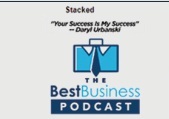 Strategic PlanStrategic PlanStrategic PlanOrganization Name:Your Name:Date:CORE VALUES/BELIEFS(Should/Shouldn’t)3-5 Year Goals3-5 Year GoalsAnnual PrioritiesAnnual Priorities11.22.33.44.Big Goals55.Big GoalsKPI’sKPI’s1 or 2 Critical #s1 or 2 Critical #sQuarterly PrioritiesQuarterly PrioritiesTHEME(QTR/ANNUAL)THEME(QTR/ANNUAL)YOURACCOUNTABILTY(Who/When)YOURACCOUNTABILTY(Who/When)YOURACCOUNTABILTY(Who/When)1.DeadlineYour Quarterly Priorities                   Your Quarterly Priorities                   Due1.Measurable Target/Critical #Measurable Target/Critical #Your Quarterly Priorities                   Your Quarterly Priorities                   Due1.Theme NameTheme Name1.2.Theme NameTheme Name2.3.Theme NameTheme Name3.4.Theme NameTheme Name4.5.Theme NameTheme Name5.Prioritize Your Quarterly Goals1 or 2 Critical #sPrioritize Your Quarterly Goals1 or 2 Critical #sTheme NameTheme Name